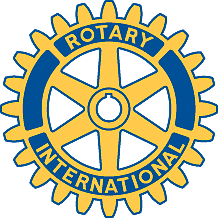 Rotary Club of Carleton Place and Mississippi Mills       Meeting of August 22, 2011This week we met at the Superior restaurant in Almonte.  We had ten members plus three of their spouses in attendance.  In addition Rotarian Brian had invited three members of the North Lanark Museum to be our guests and later do a presentation on “Memories of Appleton”.President George opened the meeting by asking Secretary Doug to read any mail that had been sent to the Club.  The first piece of mail was a Thank You card from the recipient of the bursary we had provided to a student of Almonte District High School.  The card was sent us by a Gabe Radyk who said the intended use of the money was to go toward paying her tuition to attend Waterloo University for Environmental Sciences.The second piece of mail was letter from the Carleton Place High School asking us to respond to their request for bursaries (2 x $250) for the students as we had done in the past.  The letter was forwarded to acting Treasurer Robert.  Rotarian Gordon then offered to represent the Club at the School’s up-coming graduation ceremony in October.Lastly was a letter sent to us by the Lanark Textile Museum to attend an up-coming presentation they were going to have on the evening of August 25th entitled “Remembering the British Home Children in Canada”.  On that night there will be a special presentation given by one of the people who was affected by the process of introduction to Canadian society present at the time.At that time George asked the Club if there was any other business which needed to be brought forward.  Gordon then spoke about the re-working of the culvert on the Appleton Trail.  He said that in his opinion, the work was now completed satisfactorily.President George then turned the floor over Rotarian Brian to introduce Eleanor Wright from the North Lanark Museum to do her presentation of her “Memories of Appleton” which was readily accepted by the members.